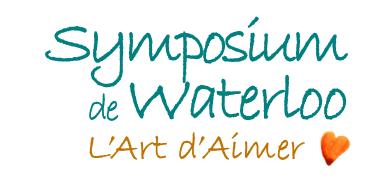 Coordonnées de l’artiste peintre	Date limite 1er avril 2020Frais d’inscription Tarifs pour les deux jours	(dîners et breuvages inclus)• Artiste peintre	140 $		• Personne accompagnatrice     25 $ Visibilité L’événement sera promu à l’aide de plusieurs outils de diffusion :- publications sur notre page Facebook et partagées par nos partenaires- événements annoncés dans les médias de Waterloo et de l’Estrie, bureaux touristiques, etc.- reportages ou annonces publicitaires à la télévision- distribution d’affiches et de dépliantsRèglements - vous devez :fournir votre chapiteau 10 X 10 et toutes les installations requises pour l’accrochageexposer des œuvres originales de votre propre créationpeindre sur placelaisser le public choisir librement l’artiste peintre gagnant du prix Coup de cœurCurriculum Vitae / Photos de vos toilesVeuillez joindre au formulaire d’inscription : (les photos peuvent nous être expédiées par courriel)  votre curriculum vitae   5 photos de vos œuvres + 1 photo de vous   1 photo d’une toile en format .png ou .jpeg qui sera publiée sur notre page FacebookPAIEMENT :	joindre un chèque libellé à l’ordre de Peintres Unis Waterloo-SympoAdresse d’expédition : 109, Robinson Ouest, Shefford, QC J2M 1G8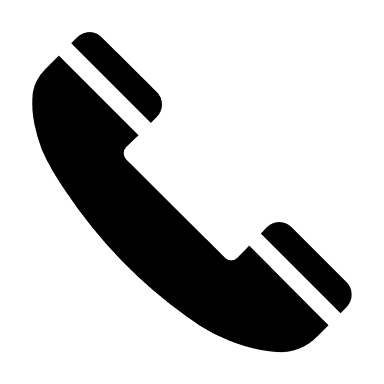 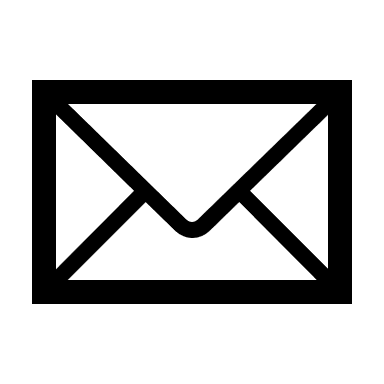 Déroulement de la fin de semaineInformation généraleLieu : Parc du Carré Foster situé sur la rue Foster (autoroute 10, sortie 88)• VendrediInstallation de votre chapiteau dans le parcUn gardien de nuit s’occupera de la sécurité des lieux Notez que nous ne sommes pas responsables du feu vol, vandalisme et que nous ne détenons pas d’assurances contre les dommages accidentels• Samedi dès 8 hFinalisation de l’installation des chapiteauxVous devez fournir le matériel nécessaire à l’installation de votre chapiteau ainsi que son contenu, supports à toiles, table, chaise pour votre confort et votre matériel pour peindre sur place.  Café et brioches vous seront offerts10 h – Accueil des visiteurs (fermeture à 17 h)Vous êtes invités à peindre devant le public durant la journée12 h – lunch et breuvage vous seront fournis (un par personne)17 h – départ des visiteursRencontre entre peintres, petit goûter et prix de présence• Dimanche   8 h – ouverture du site 10 h – accueil des visiteurs (fermeture à 16 h)Vous êtes invités à peindre devant le public durant la journée12 h – lunch et breuvage vous seront fournis 16 h – Remise des prix Plus de 1300 $ remis aux artistes peintres lors des dernières années.1er prix			500 $	2e prix 		300 $	      3e prix			250 $	 Coup de ♥ du public	250 $	 Note : s’il y a des changements aux prix offerts cette année, vous serez informé par courriel.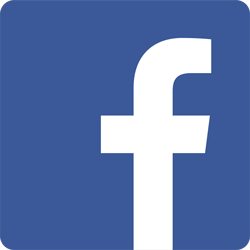 Mme ou MonsieurPrénomNomAdresseVilleCode postalTéléphoneCourrielSite webMédium utilisé